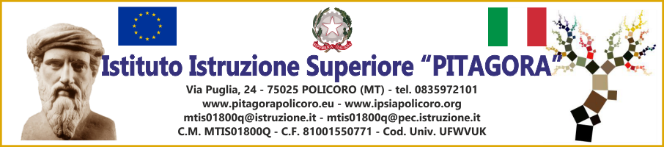 DA COMPILARE A CURA DEL COORDINATORE DI CLASSERILEVAZIONE DEI BISOGNI ALUNNI IN SITUAZIONE DI SVANTAGGIO LINGUISTICO E /o necessità SOSTEGNO ALLA MATEMATICATABULAZIONE ALUNNI IN SITUAZIONE DI SVANTAGGIO LINGUISTICO (NAI ossia appena arrivati E ALUNNI STRANIERI) CHE NECESSITANO DI ALFABETIZZAZIONE O POTENZIAMENTO LINGUISTICO PER IL SUPPORTO ALL’APPRENDIMENTO. E ALUNNI CHE NECESSITANO DI SOTEGNO IN MATEMATICAClasse :  LIVELLO 1 INIZIALE-DIFFICOLTĂ NELLA LINGUA PER LESSICO LIMITATO, DIFFICOLTĂ MORFOSINTATTICHE.LIVELLO 2 INTERMEDIO-DIFFICOLTĂ NELLA COMPRENSIONE DEL TESTO E DEI LINGUAGGI SPECIFICI DELLE DISCIPLINE.ALUNNI NOMEALUNNI CORSO L2 ITALIANOLIVELLO DICOMPETENZA1 INIZIALELIVELLO DICOMPETENZA 2INTERMEDIOSOSTEGNO ALLA MATEMATICA